Поштовани аутори и сарадници Наслеђа,Од дана пристизања рада до његовог објављивања у нашем часопису чека се најмање годину дана, а највише две године.Потврде Уредништва да је рад прихваћен издаваће се само када је рад већ позитивно рецензиран и добио УДК број. 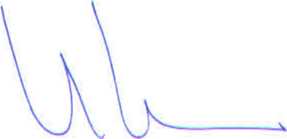 Проф. др Драган Бошковић У Крагујевцу, 15. децембар 2022. године